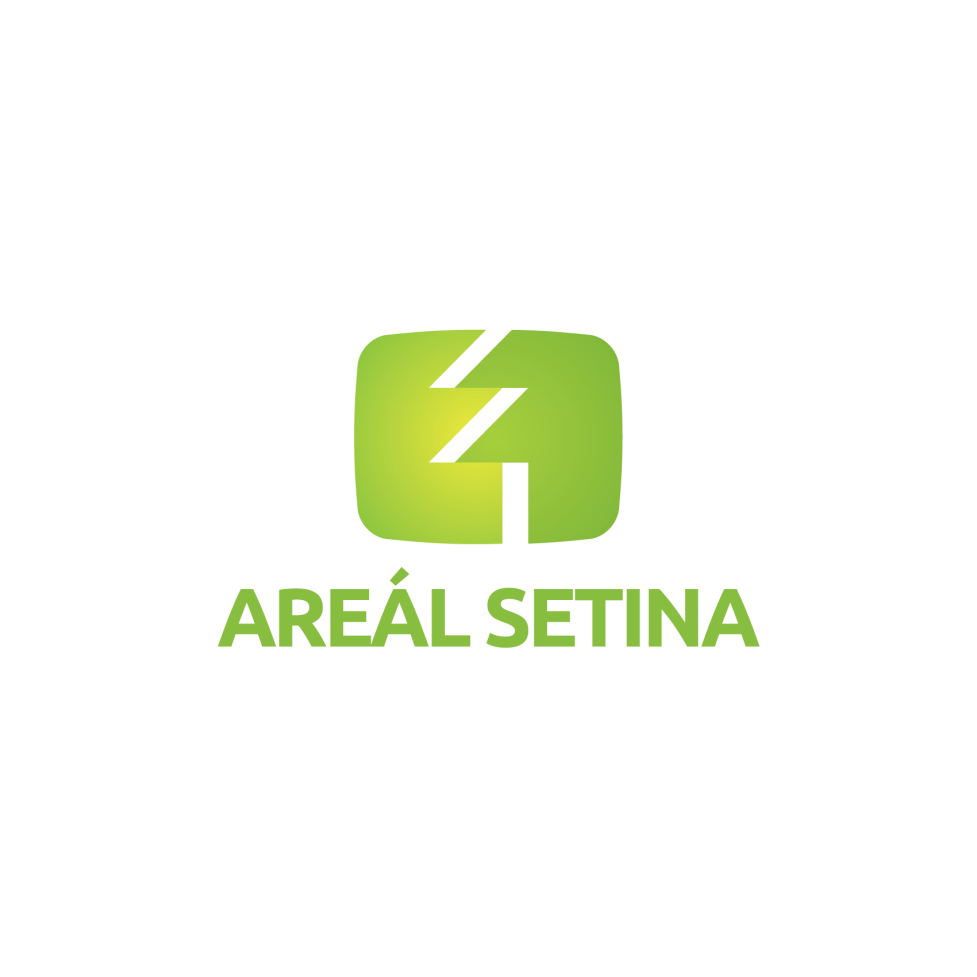 Do Areálu Setina v Pusté Polomi hledáme brigádníky na srpen a září na tyto pozice:Obsluha na svatbáchPomocná síla v kuchyniUklízečka, pokojskáVhodné pro studenty, pracující i aktivní důchodce.Směny dle dohody a Vašich časových možností, převážně víkendy.V případě zájmu nás kontaktujte na tel. 553 673 240 , nebo setina@tropp.cz